ТИПОВОЕ КОНКУРСНОЕ ЗАДАНИЕДЛЯ РЕГИОНАЛЬНЫХ ЧЕМПИОНАТОВЧЕМПИОНАТНОГО ЦИКЛА 2021–2022 ГГ.КОМПЕТЕНЦИИ«ПОВАРСКОЕ ДЕЛО»для возрастной категории «Юниоры»14-16 летКонкурсное задание включает в себя следующие разделы: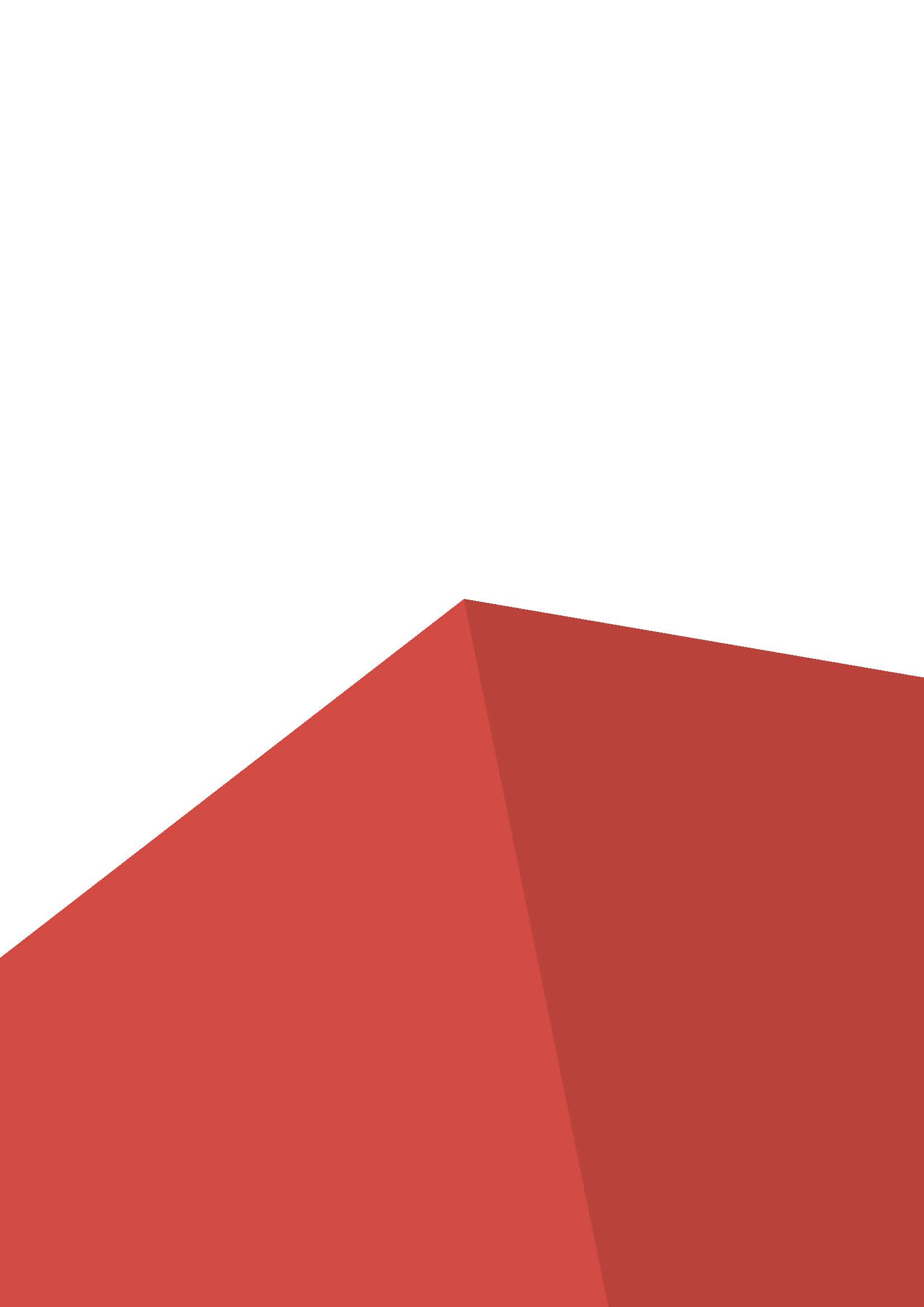 Форма участия в конкурсе:Индивидуальный конкурсВремя на выполнение задания:12ч. Задание для конкурсаКонкурсное задание имеет несколько модулей, выполняемых последовательно: модули 1 (A, B, C), 2 (D, E, F), 3 (G, H, I)Конкурс длится 12 часов в течение 3 дней, включая 30 минут на подготовку и 30 минут на уборку рабочего места, 2 часа на написание меню (приложение 2,3), готовятся блюда всех модулей, представленных ниже (таблица 1). Участники могут организовать работу по своему желанию, но им необходимо учитывать время презентации каждого из модулей.В день С-2 Главный эксперт определяет продукты из чёрного ящика (30% изменения задания). В случае если участнику необходимо заказать дополнительные продукты, или убрать лишние он делает это в день С-1, но при этом баллы за данный аспект вычитаются.Участники конкурса каждый день получают одну корзину с ингредиентами в соответствии с заявкой. Ингредиенты, необходимые для всех модулей конкурсного задания, необходимо заказать и предоставить организаторам за две недели до начала конкурса (то есть не позднее дня С-2). Кому направлять заявку на продукты будет написано на форуме экспертов. В случае, если участник не отправил заявку на продукты в указанный срок, баллы за данный аспект вычитаются. Во время чемпионата разрешается использовать только ингредиенты, предоставленные организатором конкурса.Если участник конкурса не выполняет требования техники безопасности, подвергает опасности себя или других конкурсантов, такой участник может быть отстранён от участия в конкурсе.Конкурсное задание должно выполняться по модулям. Каждый модуль оценивается отдельно. Конкурс включает в себя приготовление и подачу блюд в соответствии с конкурсным заданием.Модули задания и необходимое времяВскрытие «Чёрных ящиков» проводит главный эксперт за 2 дня (С-2) до начала соревнований.	Жеребьёвку проводит главный эксперт за 1 день (С-1) до начала соревнований, далее участникам даётся 2 часа чистого времени для написания меню и окончательной заявки продуктов при необходимости.Прохождение тестового модуля предусматривается в течение 2-х часов за 1 день до начала соревнований (С-1).Таблица 1.Тестовый модуль	Тестовый модуль не идёт в зачёт общего конкурсного времени и не оценивается.В момент прохождения тестового модуля с участниками на конкурсной площадке находится технический эксперт.	Цель:ознакомление	участников	с	конкурсной площадкой, адаптация на рабочем месте. Тестирование холодильного, весоизмерительного, теплового, механического и нейтрального оборудования.Описание:участнику предоставляется 2 кг картофеля, 100 г. масла растительного, для выполнения тестового модуля, для того чтобы протестировать оборудование. Можно сварить картофель, запечь, и т.д. Блюда, которые приготовил участник во время тестового модуля, эксперты не оценивают! Если участнику не требуется проходить тестовый модуль, он может отказаться.Модуль A: Демонстрация навыков по нарезке овощей.Описание задания.Продемонстрировать 1 базовую технику нарезки (варианты нарезок представлены в приложении 5)• использовать обязательный продукт – морковь• 1 вариант нарезки из чёрного ящикаВид нарезки будет оглашён за 30 минут до начала модуляВ холодильниках должно быть организовано раздельное хранения сырья, полуфабрикатовРаковины и рабочие поверхности не должны быть загроможденыВы должны быть чистыми, опрятными, ухоженными и иметь презентабельный вид. Вы должны вымыть руки в начале работы, в процессе выполнения заданий и в конце работы после уборкиВы должны работать чисто, аккуратно и эффективноВы должны работать согласно технике безопасности, используя правильные средства индивидуальной защитыНе должно быть никаких загрязнений; продукты должны храниться отдельно, а все заготовки должны быть упакованы\тарированы и маркированыНе должно быть чрезмерного расходования продуктов Соответствие нарезки оценивается в измеримых показателях с использованием штангенциркуляОсобенности подачи.Нарезка должна быть подана на 1 плоском блюде, круглое белое плоское блюдо диаметром 30 – 32 см;Выход нарезки минимум 40 г.Сервисное окно открывается за 5 минут до подачи и закрывается через 5 минут после подачи.Основные ингредиенты.- МорковьВид нарезки из чёрного ящикаПродукты  для нарезки заказывать не нужно. Их предоставляет организатор.Модуль B: Холодная закуска- морепродукты.Описание задания.Приготовить 3 порции холодной закуски из кальмара2 гарнира на выбор участникаОформление и наличие холодного соуса – на выбор участникаВ холодильниках должно быть организовано раздельное хранения сырья, полуфабрикатовРаковины и рабочие поверхности не должны быть загроможденыВы должны быть чистыми, опрятными, ухоженными и иметь презентабельный вид. Вы должны вымыть руки в начале работы, в процессе выполнения заданий и в конце работы после уборкиВы должны работать чисто, аккуратно и эффективноВы должны работать согласно технике безопасности, используя правильные средства индивидуальной защитыНе должно быть никаких загрязнений; продукты должны храниться отдельно, а все заготовки должны быть упакованы\тарированы и маркированыНе должно быть чрезмерного расходования продуктовОсобенности подачи.Масса блюда минимум 90 г. - максимум 150 г.Порции закуски подаются на тарелках - круглая белая глубокая с плоскими полями 26 – 28 см.Температура подачи тарелки от 1 °С до 14 °СПодаются три идентичных блюдаИспользование при подаче несъедобных компонентов, дополнительных аксессуаров и вспомогательного инвентаря на тарелках НЕ ДОПУСКАЕТСЯ!!!Сервисное окно открывается за 5 минут до подачи и закрывается через 5 минут после подачиОдна тарелка подаётся для оценки измеримых показателей, затем выставляется на демонстрационный стол и для фотографирования. Две тарелки подаются в дегустацию.Основные ингредиенты.Используйте продукты с общего стола;Используйте продукты из заказанного списка.Обязательные ингредиенты.Кальмар тушкасыромороженнаяСпециальное оборудование.Разрешено использовать дополнительное оборудование, которое необходимо согласовать с экспертом по технике безопасности непосредственно перед началом конкурса, за исключением аналогичного имеющегося на площадке.Модуль C: Десерт.Описание задания.Приготовить 3 порции Десерта на выбор участника		Использовать продукты из чёрного ящика (фрукт)1 гарнир на выбор участника1 соус на выбор участникаДекоративный элемент на выбор участника.Допускается дополнительное оформление десерта – на выбор участникаВ холодильниках должно быть организовано раздельное хранения сырья, полуфабрикатовРаковины и рабочие поверхности не должны быть загроможденыВы должны быть чистыми, опрятными, ухоженными и иметь презентабельный вид. Вы должны вымыть руки в начале работы, в процессе выполнения заданий и в конце работы после уборкиВы должны работать чисто, аккуратно и эффективноВы должны работать согласно технике безопасности, используя правильные средства индивидуальной защитыНе должно быть никаких загрязнений; продукты должны храниться отдельно, а все заготовки должны быть упакованы\тарированы и маркированыНе должно быть чрезмерного расходования продуктовОсобенности подачи.Масса блюда минимум 90 г.– максимум 150 г.3 порции десерта подаются на тарелках – круглая белая плоская тарелка диаметром 30 – 32 см.Соус должен быть сервирован на каждой тарелкеДополнительно подаётся одна порция 50 мл основного соуса в соуснике для слепой дегустацииТемпература подачи тарелки от 1 °С до 14 °СПодаются три идентичных блюдаИспользование при подаче несъедобных компонентов, дополнительных аксессуаров и вспомогательного инвентаря на тарелках НЕ ДОПУСКАЕТСЯ!!!Сервисное окно открывается за 5 минут до подачи и закрывается через 5 минут после подачиОдна тарелка подаётся для оценки измеримых показателей, затем выставляется на демонстрационный стол и для фотографирования. Две тарелки подаются в дегустациюОсновные ингредиенты.Используйте продукты с общего столаИспользуйте продукты из заказанного спискаОбязательные ингредиенты.Черный ящик – фрукт – будет известен в С-2Специальное оборудование.Разрешено использовать дополнительное оборудование, которое необходимо согласовать с экспертом по технике безопасности непосредственно перед началом конкурса, за исключением аналогичного имеющегося на площадкеМодуль D: Демонстрация навыков по приготовлению соусов.Описание задания.Продемонстрировать 1 базовую технику приготовления соуса (варианты соусов представлены в приложении 4)1 соус, приготовленный ручным методом- вид соуса – чёрный ящикВид соуса будет оглашён за 30 минут до начала модуляВ холодильниках должно быть организовано раздельное хранения сырья, полуфабрикатовРаковины и рабочие поверхности не должны быть загроможденыВы должны быть чистыми, опрятными, ухоженными и иметь презентабельный вид. Вы должны вымыть руки в начале работы, в процессе выполнения заданий и в конце работы после уборкиВы должны работать чисто, аккуратно и эффективноВы должны работать согласно технике безопасности, используя правильные средства индивидуальной защитыНе должно быть никаких загрязнений; продукты должны храниться отдельно, а все заготовки должны быть упакованы\тарированы и маркированыНе должно быть чрезмерного расходования продуктовКачество соуса проверяется по двум аспектам:- текстура соответствует/не соответствует- вкус съедобно/не съедобноОсобенности подачи.Одна порция 50 мл соуса подаётся в соуснике для дегустацииСервисное окно открывается за 5 минут до подачи и закрывается через 5 минут после подачиОсновные ингредиенты.-   Используйте продукты из «Чёрного ящика» - для приготовления соуса, будут известны за 30 минут до начала выполнения модуля.Обязательные ингредиенты.-     Продукты из черного ящика для приготовления соусаПродукты для соуса заказывать не нужно. Их предоставляет организатор.Модуль E: Салат Винегрет.Описание задания.Приготовить 3 порции салата – овощной винегрет (допускается авторская интерпретация)Допускается оформление и наличие дополнительных гарниров – на выбор участникаВ холодильниках должно быть организовано раздельное хранения сырья, полуфабрикатовРаковины и рабочие поверхности не должны быть загроможденыВы должны быть чистыми, опрятными, ухоженными и иметь презентабельный вид. Вы должны вымыть руки в начале работы, в процессе выполнения заданий и в конце работы после уборкиВы должны работать чисто, аккуратно и эффективноВы должны работать согласно технике безопасности, используя правильные средства индивидуальной защитыНе должно быть никаких загрязнений; продукты должны храниться отдельно, а все заготовки должны быть упакованы\тарированы и маркированыНе должно быть чрезмерного расходования продуктовОсобенности подачи.Масса блюда минимум 90 г.– максимум 120 г.порции закуски подаются на тарелках – круглая белая плоская тарелка диаметром 30 – 32 смТемпература подачи тарелки от 1 °С до 14 °СПодаются три идентичных блюдаИспользование при подаче несъедобных компонентов, дополнительных аксессуаров и вспомогательного инвентаря на тарелках НЕ ДОПУСКАЕТСЯ!!!Сервисное окно открывается за 5 минут до подачи и закрывается через 5 минут после подачиОдна тарелка подаётся для оценки измеримых показателей, затем выставляется на демонстрационный стол и для фотографирования. Две тарелки подаются в дегустациюОсновные ингредиенты.Используйте продукты с общего столаИспользуйте продукты из заказанного спискаОбязательные ингредиенты.-     Соленые огурцыСпециальное оборудование.Разрешено использовать дополнительное оборудование, которое необходимо согласовать с экспертом по технике безопасности непосредственно перед началом конкурса, за исключением аналогичного имеющегося на площадкеМодуль F: Горячее блюдо- мясо.Описание задания.Приготовить 3 порции горячего блюда из мяса говядины (лопатка)	Минимум 1 гарнир на выбор участника 1 соус на выбор участникаДопускается оформление и наличие дополнительных гарниров – на выбор участникаВ холодильниках должно быть организовано раздельное хранения сырья, полуфабрикатовРаковины и рабочие поверхности не должны быть загроможденыВы должны быть чистыми, опрятными, ухоженными и иметь презентабельный вид. Вы должны вымыть руки в начале работы, в процессе выполнения заданий и в конце работы после уборкиВы должны работать чисто, аккуратно и эффективноВы должны работать согласно технике безопасности, используя правильные средства индивидуальной защитыНе должно быть никаких загрязнений; продукты должны храниться отдельно, а все заготовки должны быть упакованы\тарированы и маркированыНе должно быть чрезмерного расходования продуктовОсобенности подачи.Масса блюда минимум 220г.3 порции горячего блюда подаются на тарелках – круглая белая плоская тарелка диаметром 30 – 32 см.Соус должен быть сервирован на каждой тарелкеДополнительно подаётся одна порция 50 мл. основного соуса в соуснике для слепой дегустацииТемпература подачи тарелки от 35 °С Подаются три идентичных блюдаИспользование при подаче несъедобных компонентов, дополнительных аксессуаров и вспомогательного инвентаря на тарелках НЕ ДОПУСКАЕТСЯ!!!Сервисное окно открывается за 5 минут до подачи и закрывается через 5 минут после подачиОдна тарелка подаётся для оценки измеримых показателей, затем выставляется на демонстрационный стол и для фотографирования. Две тарелки подаются в дегустациюОсновные ингредиенты.Используйте продукты с общего столаИспользуйте продукты из заказанного спискаСпециальное оборудование.Разрешено использовать дополнительное оборудование, которое необходимо согласовать с экспертом по технике безопасности непосредственно перед началом конкурса, за исключением аналогичного имеющегося на площадкеМодуль G: Сладкое блюдо- сырники.Описание задания.Приготовить 2 порции сладкого блюда- сырникиПриготовить 1 соус на выбор участникаДопускается оформление и наличие дополнительных гарниров и соусов – на выбор участника-	 В холодильниках должно быть организовано раздельное хранения сырья, полуфабрикатов-	 Раковины и рабочие поверхности не должны быть загромождены-	 Вы должны быть чистыми, опрятными, ухоженными и иметь презентабельный вид. Вы должны вымыть руки в начале работы, в процессе выполнения заданий и в конце работы после уборки-	Вы должны работать чисто, аккуратно и эффективно-	Вы должны работать согласно технике безопасности, используя правильные средства индивидуальной защиты-	Не должно быть никаких загрязнений; продукты должны храниться отдельно, а все заготовки должны быть упакованы\ тарированы и маркирован-	Не должно быть чрезмерного расходования продуктов-         Особенности подачи-     Масса блюда- одного сырника 50 граммов (отклонение от нормы + - 3 грамма); трёх сырников 150 грамм (отклонение от нормы + - 3 грамма);-	2 порции сладкого блюда подаются на тарелках – круглая белая плоская тарелка диаметром 30 – 32 см.-	Основной соус должен быть сервирован на каждой тарелке-	Дополнительно подаётся одна порция 50 мл основного соуса в соуснике для слепой дегустации-	Температура подачи тарелки от 35 °С и выше-	Подаются два идентичных блюда-	Использование при подаче несъедобных компонентов, дополнительных аксессуаров и вспомогательного инвентаря на тарелках НЕ ДОПУСКАЕТСЯ!!!-	Сервисное окно открывается за 5 минут до подачи и закрывается через 5 минут после подачи-	Одна тарелка подаётся для оценки измеримых показателей, затем выставляется на демонстрационный стол и для фотографирования. Одна тарелка подаются в дегустацию-        Для приготовления участник может использовать любую рецептуру насвоё усмотрениеПодготавливать массу можно любым удобным для участника способом.-        Основные ингредиентыИспользуйте продукты с общего столаИспользуйте продукты из заказанного спискаОбязательные ингредиенты.-        Творог 9%-	Специальное оборудование.Разрешено использовать дополнительное оборудование, которое необходимо согласовать с экспертом по технике безопасности непосредственно перед началом конкурса, за исключением аналогичного имеющегося на площадкеМодуль H: Горячее блюдо- птица.Описание задания.Приготовить 3 порции горячего блюда из курицыМинимум 2 гарнира на выбор участникаМинимум 1 соус на выбор участникаДопускается оформление и наличие дополнительных гарниров – на выбор участникаВ холодильниках должно быть организовано раздельное хранения сырья, полуфабрикатовРаковины и рабочие поверхности не должны быть загроможденыВы должны быть чистыми, опрятными, ухоженными и иметь презентабельный вид. Вы должны вымыть руки в начале работы, в процессе выполнения заданий и в конце работы после уборкиВы должны работать чисто, аккуратно и эффективноВы должны работать согласно технике безопасности, используя правильные средства индивидуальной защитыНе должно быть никаких загрязнений; продукты должны храниться отдельно, а все заготовки должны быть упакованы\ тарированы и маркированНе должно быть чрезмерного расходования продуктовОсобенности подачи.Масса блюда минимум 220г.3 порции горячего блюда подаются на тарелках – круглая белая плоская тарелка диаметром 30 – 32 см.Соус должен быть сервирован на каждой тарелкеДополнительно подаётся одна порция 50 мл основного соуса в соуснике для слепой дегустацииТемпература подачи тарелки от 35 °С и вышеПодаются три идентичных блюдаИспользование при подаче несъедобных компонентов, дополнительных аксессуаров и вспомогательного инвентаря на тарелках НЕ ДОПУСКАЕТСЯ!!!Сервисное окно открывается за 5 минут до подачи и закрывается через 5 минут после подачиОдна тарелка подаётся для оценки измеримых показателей, затем выставляется на демонстрационный стол и для фотографирования. Две тарелки подаются в дегустациюОсновные ингредиенты.Используйте продукты с общего столаИспользуйте продукты из заказанного спискаСпециальное оборудование.Разрешено использовать дополнительное оборудование, которое необходимо согласовать с экспертом по технике безопасности непосредственно перед началом конкурса, за исключением аналогичного имеющегося на площадкеМодуль I: Консоме из птицы.Описание задания.Приготовить 3 порции консоме из курицы Минимум 1 гарнир на выбор участника(допускается использование мякоти птицы для гарнира)В холодильниках должно быть организовано раздельное хранения сырья, полуфабрикатовРаковины и рабочие поверхности не должны быть загроможденыВы должны быть чистыми, опрятными, ухоженными и иметь презентабельный вид. Вы должны вымыть руки в начале работы, в процессе выполнения заданий и в конце работы после уборкиВы должны работать чисто, аккуратно и эффективноВы должны работать согласно технике безопасности, используя правильные средства индивидуальной защитыНе должно быть никаких загрязнений; продукты должны храниться отдельно, а все заготовки должны быть упакованы/ тарированы и маркированыНе должно быть чрезмерного расходования продуктовОсобенности подачи.Масса консоме минимум 250 г.3 порции консоме подаются на отдельных тарелках – круглая белая глубокая с плоскими полями 26 – 28 смТемпература подачи тарелки от 35 °С и вышеПодаются три идентичных блюдаИспользование при подаче несъедобных компонентов, дополнительных аксессуаров и вспомогательного инвентаря на тарелках НЕ ДОПУСКАЕТСЯ!!!Сервисное окно открывается за 5 минут до подачи и закрывается через 5 минут после подачиОдна тарелка подаётся для оценки измеримых показателей, затем выставляется на демонстрационный стол и для фотографирования. Две тарелки подаются в дегустациюДля того чтобы эксперты смогли оценить внешний вид Консоме, главный эксперт может сфотографировать блюдо на рабочем столе участника и затем показать группе, которая оценивает данный аспект. (так как пока волонтёр несёт тарелки, гарнир в тарелке может развалиться)Основные ингредиенты.Используйте продукты с общего столаИспользуйте продукты из заказанного списка Для приготовления бульона и гарнира допускается использовать части тушки птицы, оставшиеся от модуля 3 (Часть H)Специальное оборудование.Разрешено использовать дополнительное оборудование, которое необходимо согласовать с экспертом по технике безопасности непосредственно перед началом конкурса, за исключением аналогичного имеющегося на площадкеКритерии оценки.Таблица 2.Окончательное понимание по измеримым и судейским оценкам будет доступно, когда утверждена Схема оценки и Конкурсное задание. Приведенная таблица содержит приблизительную информацию и служит для разработки Оценочной схемы и Конкурсного задания.Приложения к заданию.Приложение 1СПИСОК ПРОДУКТОВ	На конкурсе используется единый список продуктов. Добавлять или удалять позиции в списке продуктов запрещается. Для выполнения конкурсного задания участники используют продукты, только указанные в данном списке. Список продуктов необходимо заполнить и отправить организаторам за две недели до чемпионата. Количество продуктов указано на все дни. Участник указывает, в какой день и какое количество ему необходимо. В списке есть вкладка «Примечание». В случае если участнику необходим целый апельсин, он может прописать это в примечании. Продукты для чёрного ящика и обязательные продукты выдаются участникам в равном количестве, и заказывать их не нужно. Если участнику не нужно все количество предоставленных продуктов, он может их убрать в холодильник и промаркировать.        Список продуктов будет опубликован вместе с конкурсным заданием в формате Excel. Его необходимо заполнить в этом же формате.Приложение 2.Образец заполнения менюМенюПриложение 3.МенюПриложение 4.ПЕРЕЧЕНЬ СОУСОВУчастники начинают выполнение модуля 2 с приготовления соуса. На это даётся 15 минут. Вариант соуса будет оглашён методом жеребьёвки за 30 минут до начала модуля. Всем участникам выдадут одинаковое количество продуктов для приготовления. Использовать дополнительные продукты, которые были заказаны участниками, нельзя. После подачи соуса, участники приступают к продолжению выполнения конкурсного задания.Приложение 5.ПЕРЕЧЕНЬ СПОСОБОВ БАЗОВОЙ НАРЕЗКИ ОВОЩЕЙУчастники начинают выполнение модуля 1 с нарезки. На это даётся 15 минут. Вариант нарезки будет оглашён методом жеребьёвки за 30 минут до начала модуля. Тепловую обработку нарезки проводить не нужно. Всем участникам выдадут одинаковое количество продуктов для выполнения нарезки. Использовать дополнительные продукты, которые были заказаны участниками, нельзя. После подачи соуса, участники приступают к продолжению выполнения конкурсного задания.Наименование модуляНаименование модуляСоревновательный день (С1, С2, С3)Время на заданиеAДемонстрация навыков по нарезке овощейС14 часаBХолодная закуска- морепродуктыС14 часаCДесертС14 часаDДемонстрация навыков по приготовлению соусовС24 часаEСалат ВинегретС24 часаFГорячее блюдо- мясоС24 часаGПриготовление сладкого блюда- сырники.С34 часаHГорячее блюдо- птицаС34 часаIКонсоме из птицыС34 часаКритерийКритерийБаллыМнение судейИзмеримаяВсегоAСекретный модуль + работа 11.6012.8024.40BСалат Оливье3.001.304.30CГорячее блюдо - Рыба2.901.404.30DДесерт +работа11.301223.30EХолодная закуска – Морепродукты3.001.354.35FСекретный модуль  3.001.554.55GГорячая закуска – Утка +работа14.4011.6526.05HСуп пюре3.001.554.55IСекретный модуль2.901.304.20Всего55.1044.90100Наименование модуляОписаниеFinger - Food1.Паштет из куриной печени в винной глазури с гелем из лимона на подложке из кус-куса.2. Рисовые шарики в хлебной панировке, жаренные во фритюре, с кремом из твороженного сыра и жареным чипсом из базилика.Горячая закуска – морепродуктыТомлёные креветки с пюре из отварной цветной капусты и брокколи и подвяленным томатом, с перечным соусом и хлебным чипсом.Горячее блюдо – рыбаТельное из трески с начинкой из пассированного лука и шпината в красной хлебной панировке с пюре из картофеля, turnedиз моркови припущенный в курином бульоне, соус берблан.ДесертПирожное «Наполеон» с заварным кремом, яблочно-базиликовый сорбет, солёная гранола с черникой и меренгой, соус сливочный с черникой.Наименование модуляОписаниеДЕНЬ 1ДЕНЬ 1Часть В- Холодная закуска- морепродуктыЧасть C-ДесертДЕНЬ 2ДЕНЬ 2Часть E- Салат винегретЧасть F- горячее блюдо мясоДЕНЬ 3ДЕНЬ 3Часть G- Сладкое блюдо- сырникиЧасть H- Горячее блюдо птицаЧасть I- консоме из птицыНАИМЕНОВАНИЕ ОПИСАНИЕ ИНГРЕДИЕНТЫ Майонез Холодный эмульгированный соус на основе яичных желтковПодсолнечное масло: 0,2 лЯичный желток: 1 штГорчица дижонская: 0,010 кгВинный уксус, соль, белый перецБешамель Соус на основе молока и белой мучной жировой пассеровки в качестве загустителя, состоящей из равных частей муки и маслаМолоко: 0,5 лМасло: 0,025 кгМука: 0,025 кгСоль, перец, мускатный орехГолландез (голландский соус)Тёплый эмульгированный соус на основе яичных желтков ирастопленного сливочного маслаЯичный желток: 3 штМасло: 0,200 кгСок лимона: 0,5 штВода, соль, белый перецНАИМЕНОВАНИЕ ФОТО РАЗМЕР Julienne 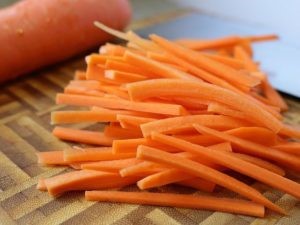 2 мм х 2 мм х 4 см Brunoise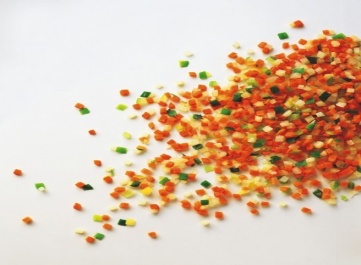 2 мм х 2 мм х 2 мм Macédoine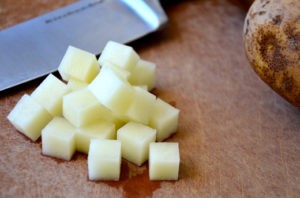 4 мм х 4 мм х 4 мм Jardinière 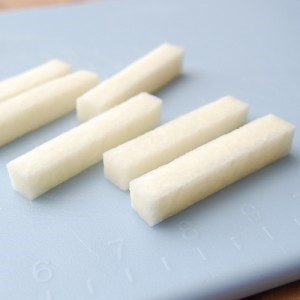 4 мм х 4 мм х 4 см Paysanne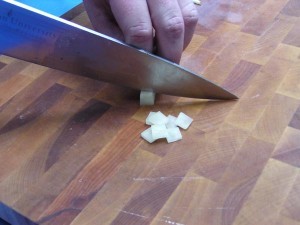 10 мм х 10 мм х 2 мм 